فهرست مطالبچکیده	4فصل اول:  در اینجا عنوان فصل نوشته می شود	31-1- عنوان های زیر بخش	41-2- عنوان زیر بخش	41-3- تولید میکروحباب	41-4- نيروهاي وارده بر حباب های داخل جريان	4عنوان های برجسته در زیر بخش ها	5عنوان های برجسته در زیر بخش ها	5چکيده	متن اصلی فصل اول:

در اینجا عنوان فصل نوشته می شودعنوان های زیر بخش متن اصلیمتن اصلیعنوان زیر بخشمتن اصلی، ‏شکل(1-1) متن اصلی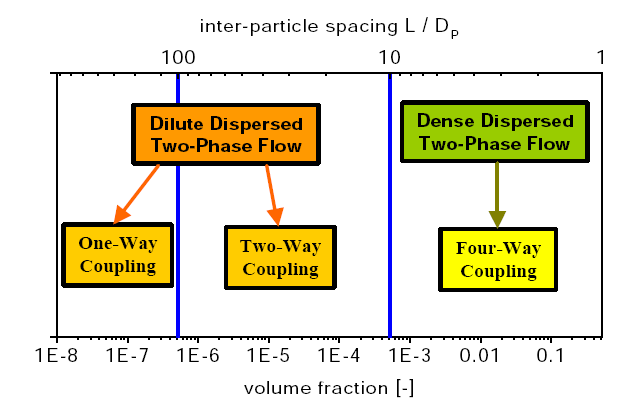 متن شکل اینجا وارد می شودمتن اصلیتولید میکروحبابمتن اصلی ابطه به صورت زیر تعریف می شود، (Bazan، 1999) :متن اصلینيروهاي وارده بر حباب های داخل جريان متن اصلی، ‏شکل(1-2)..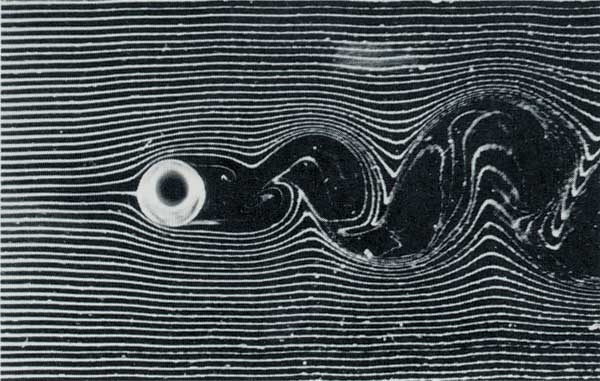 متن شکل اینجا وارد می شودعنوان های برجسته در زیر بخش هامتن اصلیعنوان های برجسته در زیر بخش هامتن اصلی